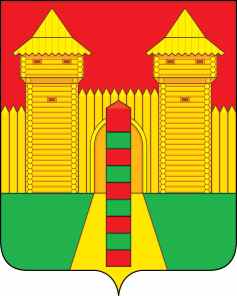 АДМИНИСТРАЦИЯ МУНИЦИПАЛЬНОГО ОБРАЗОВАНИЯ «ШУМЯЧСКИЙ РАЙОН» СМОЛЕНСКОЙ ОБЛАСТИФИНАНСОВОЕ УПРАВЛЕНИЕПРИКАЗот 21.11.2018г. № 64             В соответствии с Бюджетным кодексом Российской Федерации, решением Шумячского районного Совета депутатов от 25.12.2017 года № 117 «О местном бюджете муниципального образования «Шумячский район» Смоленской области на 2018 год и на плановый период 2019 и 2020 годов», в целях своевременного и правильного зачисления платежей в доход местного бюджета             ПРИКАЗЫВАЮ:           1 Внести следующие изменения в пункт 2 приказа Финансового управления Администрации муниципального образования «Шумячский район» Смоленской области от 25.12.2017 года №65 «Об администраторе доходов местного бюджета на 2018 год»:добавить строку следующего содержания:           2.  Настоящий приказ вступает в силу со дня его подписания.Начальник Финансового управленияАдминистрации муниципального образования«Шумячский район» Смоленской области                                                                Н.Г.ЗаходнаяО внесении изменений в приказот 25.12.2017 года № 65 «Об администраторе доходов местного бюджета на 2018 год»после строки:после строки:после строки:9022 02 29999 05 0342 151Субсидии бюджетам муниципальных районов для софинансирования расходов, связанных с осуществлением финансового обеспечения деятельности муниципальных казенных учреждений и финансового обеспечения выполнения муниципального задания бюджетными и автономными муниципальными учреждениями в части оплаты труда (затрат на оплату труда) работников указанных учреждений, в связи с повышением минимального размера оплаты труда с 1 мая 2018 года9022 02 29999 05 0346 151Субсидии бюджетам муниципальных районов для софинансирования расходов, связанных с осуществлением финансового обеспечения деятельности муниципальных казенных учреждений, финансового обеспечения выполнения муниципального задания бюджетными и автономными муниципальными учреждениями, предоставлением субсидий бюджетным и автономным муниципальным учреждениям в части оплаты коммунальных услуг (затрат на коммунальные услуги)